MČ Praha - Březiněves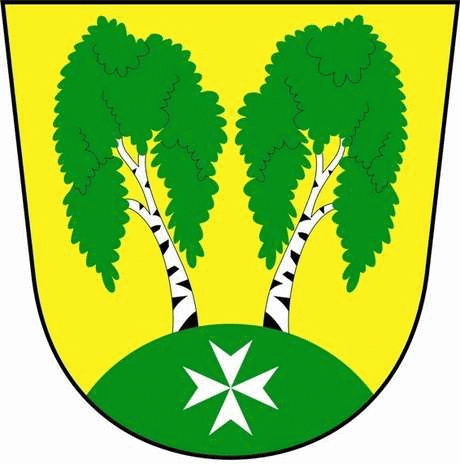 U Parku 140/3, 182 00 Praha 8Program zasedání  Zastupitelstva MČ Praha – Březiněves
										Číslo :                    5	Datum :      4.6.2013S V O L Á V Á Mzasedání Zastupitelstva MČ Praha – Březiněvesna den 12.6.2013
od 17:00 hod. do kanceláře starostyNavržený program:
1/	Kontrola zápisu č. 4.2/	Zpráva o výsledku přezkoumání hospodaření a návrh závěrečného účtu MČ Praha- 	Březiněves za rok 2012.3/	Cenové nabídky – orientační značení v MČ Praha – Březiněves.4/	Žádost pana Jana Jareše, Tupolevova 713B, Praha 9 – Letňany, o přidělení stravovacího zařízení (kiosek ve sportovně-rekreačním areálu).5/	Různé.Hasiči – povodně.Informace týkající se zřízení světelné signalizace – ul. Na Hlavní			   					   Ing. Jiří Haramul						                  starosta MČ Praha – Březiněves Zapsala : Martina Vilímková